Klub seniorů Máj (A. Barcala 40)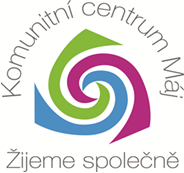 DUBEN 2017Změna programu vyhrazena.Komunitní centrum Máj, A. Barcala 1791/40Pro změnu programu a aktuální informace sledujte www.facebook.com/KomunitnicentrumMajPO 3. 4.Svaz důchodců9:00 – 12:00„Rozmarýn“ – pěvecký soubor, vede Mgr. Malá Společenské a stolní hry, volnočasové aktivity, Karetní hry – „Bridž“PO 3. 4.Svaz důchodců11:00 – 13:30Taneční soubor „Slunečnice“ – provozování a nácvik tanců vede paní Pelantová.PO 3. 4.Svaz důchodců14:00 – 16:00Relaxační cvičení „Joga“ – vede paní Podojílová.                Klub aktiv, z.s.16:30 – 18:00„Country tanec“ – nácvik country tanců pod vedením pana Kovaříka. Přístupné pro všechny zájemce.ÚT 4. 4.Svaz diabetiků9:00 – 12:00„Setkání nejen diabetiků“ - volnočasové aktivity a rehabilitační cvičení s Terezou Polankovou,Magistrát města ČB13:00 – 14:00skupina A„Trénink mozku s Mgr. Annou Ambrozovou“ - udržujeme v kondici paměť, smysly, prostorovou orientaci, logiku,  koncentraci a uvolňujeme mysl. Hry, hlavolamy a testy. Magistrát města ČB14:00 – 15:00skupina B„Trénink mozku s Mgr. Annou Ambrozovou“ - udržujeme v kondici paměť, smysly, prostorovou orientaci, logiku,  koncentraci a uvolňujeme mysl. Hry, hlavolamy a testy. Magistrát města ČB14:00 – 16:00„Nejenom hudební odpoledne“ aneb setkání s „Kastelány“ - písničky o něčem a trocha povídání. ST 5. 4.Ledax o.p.s.9:00 – 12:00„Pletení a háčkování“ - máte rádi(y) ruční práce? Přijďte mezi nás vyměnit si své zkušenosti a dát své zálibě smysl. Máme další vlnu i přízi a inspiraci  na výrobky.ST 5. 4.Ledax o.p.s.13:00 – 16:00„Ke kořenům“ - povídání z přírodovědného muzea Semenec. Tentokrát o tom, jak hospodaření člověka ovlivňuje půdu, vodu i klima.  Jak vše se vším souvisí a jak byli naši předci  moudří.ČT 6. 4.Svaz důchodců9:00 – 12:00/ČT 6. 4.Svaz důchodců14:00 – 16:00„Muzikoterapie“ - posezení při hudbě a zpěvu, pod vedením p. Ehrenbergerové.  Vystupují „Kamarádi harmonikáři“.PÁ 7. 4.Magistrát města ČB9:00 – 11:00(hlavní sál)„Rehabilitační cvičení pro seniory“ – cvičení převážně na židlích s Marií Janoušovou, pro zdraví i pro radost.PÁ 7. 4.Magistrát města ČB9:00 – 11:00(zadní místnost s PC)„Počítačový kurz pro seniory“ – individuální přístup (2 – 4 účastníci), spravování a tvorba dokumentů, informace na internetu, vaření, hudba, film, čtení…dle Vašich dotazů.PO 10. 4.Svaz důchodců9:00 – 12:00„Rozmarýn“ – pěvecký soubor, vede Mgr. Malá Společenské a stolní hry, volnočasové aktivity, Karetní hry – „Bridž“PO 10. 4.Svaz důchodců11:00 – 13:30Taneční soubor „Slunečnice“ – provozování a nácvik tanců vede paní Pelantová.PO 10. 4.Svaz důchodců14:00 – 16:00Relaxační cvičení „Joga“ – vede paní Podojílová.                Klub aktiv, z.s.16:30 – 18:00„Country tanec“ – nácvik country tanců pod vedením pana Kovaříka. Přístupné pro všechny zájemce.ÚT 11. 4.Svaz diabetiků9:00 – 12:00„Setkání nejen diabetiků“ - volnočasové aktivity a rehabilitační cvičení s Terezou Polankovou.Magistrát města ČB13:00 – 14:00skupina A„Trénink mozku s Mgr. Annou Ambrozovou“ - udržujeme v kondici paměť, smysly, prostorovou orientaci, logiku,  koncentraci a uvolňujeme mysl. Hry, hlavolamy a testy. Magistrát města ČB14:00 – 15:00skupina B„Trénink mozku s Mgr. Annou Ambrozovou“ - udržujeme v kondici paměť, smysly, prostorovou orientaci, logiku,  koncentraci a uvolňujeme mysl. Hry, hlavolamy a testy. Magistrát města ČB14:00 – 16:00„Co se tělu dá, to nám tělo vrátí“ – odborná beseda o prevenci nemocnosti. Pro každého účastníka je připraven malý, ale užitečný dárek. Ochutnávka zdravé kávy zdarma! ST 12. 4.Ledax o.p.s.9:00 – 12:00„Rukodělné dopoledne“ - výroba dekorace na Velikonoce, přineste si 2 - 3 vyfouklá vejce, zkusíme si nové techniky zdobení. ST 12. 4.Ledax o.p.s.13:00 – 16:00„Stopem na Nordkapp“ - s cestovatelem Vojtou Trčkou se tentokrát podíváme na nejsevernější bod Evropy. Povídání doplněné fotkami.ČT 13. 4.Svaz důchodců9:00 – 12:00/ČT 13. 4.Svaz důchodců14:00 – 16:00„Muzikoterapie“ -  posezení při hudbě a zpěvu, pod vedením p. Ehrenbergerové.  Vystupuje Milan Grill.PÁ 14. 4.9:00 – 11:00Velký pátekZAVŘENOPO 17. 4.9:00 – 16:00Velikonoční pondělíZAVŘENOÚT 18. 4.Svaz diabetiků9:00 – 12:00„Setkání nejen diabetiků“ - volnočasové aktivity a rehabilitační cvičení s Terezou Polankovou.Magistrát města ČB13:00 – 14:00skupina A„Trénink mozku s Mgr. Annou Ambrozovou“ - udržujeme v kondici paměť, smysly, prostorovou orientaci, logiku,  koncentraci a uvolňujeme mysl. Hry, hlavolamy a testy. Magistrát města ČB14:00 – 15:00skupina B„Trénink mozku s Mgr. Annou Ambrozovou“ - udržujeme v kondici paměť, smysly, prostorovou orientaci, logiku,  koncentraci a uvolňujeme mysl. Hry, hlavolamy a testy. ST 19. 4.Ledax o.p.s.9:00 – 12:00Exkurze do knihovny „Čtyrák“ – půjdeme se podívat, co vše nabízí nová pobočka ve Čtyřech Dvorech, sraz v 9:00 před Klubem nebo přijďte v 9:15 na J. Opletala, areál ZŠ E. DestinovéST 19. 4.Ledax o.p.s.13:00 – 16:00 „Hrátky s pamětí“ - zábavné i poučné trénování paměti s Mgr. Markétou Drdovou.ČT 20. 4.Svaz důchodců9:00 – 12:00/ČT 20. 4.Svaz důchodců14:00 - 16:00Muzikoterapie -  posezení při hudbě a zpěvu, pod vedením p. Ehrenbergerové.  Vystupují Vláďa a Mirek. PÁ 21. 4.Magistrát města ČB9:00 – 11:00(hlavní sál)„Rehabilitační cvičení pro seniory“ – cvičíme s Marií Janoušovou převážně na židlích, jak pro zdraví, tak pro radost.PÁ 21. 4.Magistrát města ČB9:00 – 11:00(zadní místnost s PC)„Počítačový kurz pro seniory“ – individuální přístup (2 – 4 účastníci), spravování a tvorba dokumentů, informace na internetu, vaření, hudba, film, čtení…dle Vašich dotazů.PO 24. 4.Svaz důchodců9:00 – 12:00„Rozmarýn“ – pěvecký soubor, vede Mgr. Malá Společenské a stolní hry, volnočasové aktivity, Karetní hry – „Bridž“PO 24. 4.Svaz důchodců11:00 – 13:30Taneční soubor „Slunečnice“ – provozování a nácvik tanců vede paní Pelantová.PO 24. 4.Svaz důchodců14:00 – 16:00Relaxační cvičení „Joga“ – vede paní Podojílová.                Klub aktiv, z.s.16:30 – 18:00„Country tanec“ – nácvik country tanců pod vedením pana Kovaříka. Přístupné pro všechny zájemce.ÚT 25. 4.Svaz diabetiků9:00 – 12:00„Setkání nejen diabetiků“ - volnočasové aktivity a rehabilitační cvičení s Terezou PolankovouMagistrát města ČB13:30 – 15:30„Jarní přírodovědná vycházka“  - vycházka povede kolem Vrbenských rybníků pod vedením Mgr. Anny Ambrozové. Sraz nejpozději ve 13:30 na zastávce MHD „České Vrbné“. Délka trasy necelé tři kilometry po rovince. Cestou budeme pozorovat jarní květenu, vodní ptáky atd. Účast na vlastní odpovědnost! ST 26. 4.Ledax o.p.s.9:00 – 12:00„Cvičení pro radost a zdraví“ - taoistické cviky, které můžete cvičit i doma v obýváku. Předcvičuje lektorka Adriána Kašparová. Pokud možno karimatku s sebou.ST 26. 4.Ledax o.p.s.13:00 – 16:00„Umíme malovat všichni II“ - pokračování malování  se Zuzanou Návarovou.  Program je připraven pro pokročilejší i pro začátečníky. Stačit nám bude obyčejná tužka, papír a vaše chuť zkusit něco nového.ČT 27. 4.Svaz důchodců9:00 – 12:00/ČT 27. 4.Svaz důchodců14:00 – 16:00Muzikoterapie -  posezení při hudbě a zpěvu, pod vedením p. Ehrenbergerové.  Hraje a zpívá Milan Grill.PÁ 28. 4.Magistrát města ČB9:00 – 11:00(hlavní sál)„Rehabilitační cvičení pro seniory“ – cvičíme s Marií Janoušovou převážně na židlích, jak pro zdraví, tak pro radost.PÁ 28. 4.Magistrát města ČB9:00 – 11:00(zadní místnost s PC)„Počítačový kurz pro seniory“ – individuální přístup (2 – 4 účastníci), spravování a tvorba dokumentů, informace na internetu, vaření, hudba, film, čtení…dle Vašich dotazů.